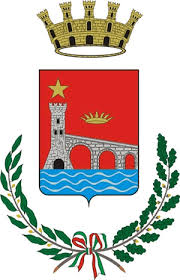 NOME STRUTTURA RICETTIVA   								Modulo RicevutaRICEVUTA IMPOSTA DI SOGGIORNOTOURIST TAX PAYMENT - TAXE DE SÉJOUR PAIEMENT -KURTAXE ZAHLUNG(FUORI CAMPO IVA)------------------------------------------------------------------------------------------------------------------------------------------NOME STRUTTURA RICETTIVA                                                                                                                                                                       Modulo RicevutaRICEVUTA IMPOSTA DI SOGGIORNOTOURIST TAX PAYMENT - TAXE DE SÉJOUR PAIEMENT -KURTAXE ZAHLUNG(FUORI CAMPO IVA)Ricevuta di pagamento di EuroReceipt for payment of Euro/Réceptiom du paiement de Euro/Euro ZahlungsbelegRicevuta di pagamento di EuroReceipt for payment of Euro/Réceptiom du paiement de Euro/Euro ZahlungsbelegRicevuta di pagamento di EuroReceipt for payment of Euro/Réceptiom du paiement de Euro/Euro ZahlungsbelegRicevuta di pagamento di EuroReceipt for payment of Euro/Réceptiom du paiement de Euro/Euro ZahlungsbelegN.DEL/DATE/DATUMDEL/DATE/DATUMCognome e nome/Surname ad first name Nom e prenom/Nachname und name Indirizzo/Adress/AdresseIn caso di gruppo turistico o nucleo familiare, indicare un solo nominativo di riferimento/In case of tourist or family group, please, write the leader’s name/Wenn Gruppe oder Familie bitte nur einen Namen angebenCognome e nome/Surname ad first name Nom e prenom/Nachname und name Indirizzo/Adress/AdresseIn caso di gruppo turistico o nucleo familiare, indicare un solo nominativo di riferimento/In case of tourist or family group, please, write the leader’s name/Wenn Gruppe oder Familie bitte nur einen Namen angebenCognome e nome/Surname ad first name Nom e prenom/Nachname und name Indirizzo/Adress/AdresseIn caso di gruppo turistico o nucleo familiare, indicare un solo nominativo di riferimento/In case of tourist or family group, please, write the leader’s name/Wenn Gruppe oder Familie bitte nur einen Namen angebenCognome e nome/Surname ad first name Nom e prenom/Nachname und name Indirizzo/Adress/AdresseIn caso di gruppo turistico o nucleo familiare, indicare un solo nominativo di riferimento/In case of tourist or family group, please, write the leader’s name/Wenn Gruppe oder Familie bitte nur einen Namen angebentitolo di imposta di soggiorno per il periodoAs tourist tax for the period/Comme taxe de séjour pour la période / Als Kurtaxe für den Zeitraumtitolo di imposta di soggiorno per il periodoAs tourist tax for the period/Comme taxe de séjour pour la période / Als Kurtaxe für den Zeitraumtitolo di imposta di soggiorno per il periodoAs tourist tax for the period/Comme taxe de séjour pour la période / Als Kurtaxe für den Zeitraumtitolo di imposta di soggiorno per il periodoAs tourist tax for the period/Comme taxe de séjour pour la période / Als Kurtaxe für den ZeitraumDal/from/de/vonDal/from/de/vonAl/to/au/bisN. PERNOTTAMENTI SOGGETTI A IMPOSTATaxable nights Nuits imposablesSteuerpflichtig nächteN. OSPITI SOGGETTI A IMPOSTATaxable persons Personnes assujettis Anzahl gästeN. OSPITI ESENTItax free persons exit guestsAnzahl nicht steuerpflichtige GästN. OSPITI ESENTItax free persons exit guestsAnzahl nicht steuerpflichtige GästEURO A NOTTE€ per night€ par nuit€ pro NachtEURO A NOTTE€ per night€ par nuit€ pro NachtTOTALE IMPOSTA DOVUTATotal tax/Impôt totale/Gesamtgebühr€€€L’IMPOSTA È DOVUTA PER PERSONA E PER NOTTE FINO AD UN MASSIMO DI 5 PERNOTTAMENTI CONSECUTIVIThe tax is payable per person per night up to a maximum of 5 consecutive nights/La taxe est payable par personne et par nuit jusqu'à un maximum de 5 nuits consécutivesDie Steuer ist pro Person und pro Nacht bis zu einem Maximum von 5 aufeinanderfolgenden Nächten zu zahlenL’IMPOSTA È DOVUTA PER PERSONA E PER NOTTE FINO AD UN MASSIMO DI 5 PERNOTTAMENTI CONSECUTIVIThe tax is payable per person per night up to a maximum of 5 consecutive nights/La taxe est payable par personne et par nuit jusqu'à un maximum de 5 nuits consécutivesDie Steuer ist pro Person und pro Nacht bis zu einem Maximum von 5 aufeinanderfolgenden Nächten zu zahlenL’IMPOSTA È DOVUTA PER PERSONA E PER NOTTE FINO AD UN MASSIMO DI 5 PERNOTTAMENTI CONSECUTIVIThe tax is payable per person per night up to a maximum of 5 consecutive nights/La taxe est payable par personne et par nuit jusqu'à un maximum de 5 nuits consécutivesDie Steuer ist pro Person und pro Nacht bis zu einem Maximum von 5 aufeinanderfolgenden Nächten zu zahlenL’IMPOSTA È DOVUTA PER PERSONA E PER NOTTE FINO AD UN MASSIMO DI 5 PERNOTTAMENTI CONSECUTIVIThe tax is payable per person per night up to a maximum of 5 consecutive nights/La taxe est payable par personne et par nuit jusqu'à un maximum de 5 nuits consécutivesDie Steuer ist pro Person und pro Nacht bis zu einem Maximum von 5 aufeinanderfolgenden Nächten zu zahlenL’IMPOSTA È DOVUTA PER PERSONA E PER NOTTE FINO AD UN MASSIMO DI 5 PERNOTTAMENTI CONSECUTIVIThe tax is payable per person per night up to a maximum of 5 consecutive nights/La taxe est payable par personne et par nuit jusqu'à un maximum de 5 nuits consécutivesDie Steuer ist pro Person und pro Nacht bis zu einem Maximum von 5 aufeinanderfolgenden Nächten zu zahlenL’IMPOSTA È DOVUTA PER PERSONA E PER NOTTE FINO AD UN MASSIMO DI 5 PERNOTTAMENTI CONSECUTIVIThe tax is payable per person per night up to a maximum of 5 consecutive nights/La taxe est payable par personne et par nuit jusqu'à un maximum de 5 nuits consécutivesDie Steuer ist pro Person und pro Nacht bis zu einem Maximum von 5 aufeinanderfolgenden Nächten zu zahlenL’IMPOSTA È DOVUTA PER PERSONA E PER NOTTE FINO AD UN MASSIMO DI 5 PERNOTTAMENTI CONSECUTIVIThe tax is payable per person per night up to a maximum of 5 consecutive nights/La taxe est payable par personne et par nuit jusqu'à un maximum de 5 nuits consécutivesDie Steuer ist pro Person und pro Nacht bis zu einem Maximum von 5 aufeinanderfolgenden Nächten zu zahlenSi attesta che il contribuente ha pagato l’imposta di soggiorno sopra indicata: l’importo sarà successivamente riversato al Comune di Pontremoli ai sensi dell’art. 7 del relativo RegolamentoWe hereby certify that the guest has paid the Tourist Tax as detailed in the above fields. The total amount will be later credited to Comune di Varazze according to Art. 8 of the Regulation mentioned above/ Il est certifié que le contribuable a payé la taxe de séjour indiquée ci-dessus: le montant sera ensuite reversé à la municipalité de Varazze conformément à l'art. 8 du règlement relatif/ Hiermit wird bestätigt, dass die Kurtaxe wie obenbeschrieben bezahlt wurde. Der Betrag wird später and die Gemeinde Varazze überwiesen (Art. 8 der entsprechenden Verordnung).Si attesta che il contribuente ha pagato l’imposta di soggiorno sopra indicata: l’importo sarà successivamente riversato al Comune di Pontremoli ai sensi dell’art. 7 del relativo RegolamentoWe hereby certify that the guest has paid the Tourist Tax as detailed in the above fields. The total amount will be later credited to Comune di Varazze according to Art. 8 of the Regulation mentioned above/ Il est certifié que le contribuable a payé la taxe de séjour indiquée ci-dessus: le montant sera ensuite reversé à la municipalité de Varazze conformément à l'art. 8 du règlement relatif/ Hiermit wird bestätigt, dass die Kurtaxe wie obenbeschrieben bezahlt wurde. Der Betrag wird später and die Gemeinde Varazze überwiesen (Art. 8 der entsprechenden Verordnung).Si attesta che il contribuente ha pagato l’imposta di soggiorno sopra indicata: l’importo sarà successivamente riversato al Comune di Pontremoli ai sensi dell’art. 7 del relativo RegolamentoWe hereby certify that the guest has paid the Tourist Tax as detailed in the above fields. The total amount will be later credited to Comune di Varazze according to Art. 8 of the Regulation mentioned above/ Il est certifié que le contribuable a payé la taxe de séjour indiquée ci-dessus: le montant sera ensuite reversé à la municipalité de Varazze conformément à l'art. 8 du règlement relatif/ Hiermit wird bestätigt, dass die Kurtaxe wie obenbeschrieben bezahlt wurde. Der Betrag wird später and die Gemeinde Varazze überwiesen (Art. 8 der entsprechenden Verordnung).Si attesta che il contribuente ha pagato l’imposta di soggiorno sopra indicata: l’importo sarà successivamente riversato al Comune di Pontremoli ai sensi dell’art. 7 del relativo RegolamentoWe hereby certify that the guest has paid the Tourist Tax as detailed in the above fields. The total amount will be later credited to Comune di Varazze according to Art. 8 of the Regulation mentioned above/ Il est certifié que le contribuable a payé la taxe de séjour indiquée ci-dessus: le montant sera ensuite reversé à la municipalité de Varazze conformément à l'art. 8 du règlement relatif/ Hiermit wird bestätigt, dass die Kurtaxe wie obenbeschrieben bezahlt wurde. Der Betrag wird später and die Gemeinde Varazze überwiesen (Art. 8 der entsprechenden Verordnung).Si attesta che il contribuente ha pagato l’imposta di soggiorno sopra indicata: l’importo sarà successivamente riversato al Comune di Pontremoli ai sensi dell’art. 7 del relativo RegolamentoWe hereby certify that the guest has paid the Tourist Tax as detailed in the above fields. The total amount will be later credited to Comune di Varazze according to Art. 8 of the Regulation mentioned above/ Il est certifié que le contribuable a payé la taxe de séjour indiquée ci-dessus: le montant sera ensuite reversé à la municipalité de Varazze conformément à l'art. 8 du règlement relatif/ Hiermit wird bestätigt, dass die Kurtaxe wie obenbeschrieben bezahlt wurde. Der Betrag wird später and die Gemeinde Varazze überwiesen (Art. 8 der entsprechenden Verordnung).Si attesta che il contribuente ha pagato l’imposta di soggiorno sopra indicata: l’importo sarà successivamente riversato al Comune di Pontremoli ai sensi dell’art. 7 del relativo RegolamentoWe hereby certify that the guest has paid the Tourist Tax as detailed in the above fields. The total amount will be later credited to Comune di Varazze according to Art. 8 of the Regulation mentioned above/ Il est certifié que le contribuable a payé la taxe de séjour indiquée ci-dessus: le montant sera ensuite reversé à la municipalité de Varazze conformément à l'art. 8 du règlement relatif/ Hiermit wird bestätigt, dass die Kurtaxe wie obenbeschrieben bezahlt wurde. Der Betrag wird später and die Gemeinde Varazze überwiesen (Art. 8 der entsprechenden Verordnung).Si attesta che il contribuente ha pagato l’imposta di soggiorno sopra indicata: l’importo sarà successivamente riversato al Comune di Pontremoli ai sensi dell’art. 7 del relativo RegolamentoWe hereby certify that the guest has paid the Tourist Tax as detailed in the above fields. The total amount will be later credited to Comune di Varazze according to Art. 8 of the Regulation mentioned above/ Il est certifié que le contribuable a payé la taxe de séjour indiquée ci-dessus: le montant sera ensuite reversé à la municipalité de Varazze conformément à l'art. 8 du règlement relatif/ Hiermit wird bestätigt, dass die Kurtaxe wie obenbeschrieben bezahlt wurde. Der Betrag wird später and die Gemeinde Varazze überwiesen (Art. 8 der entsprechenden Verordnung).COPIA PER LA STRUTTURA/Copy for the accomodationCOPIA PER LA STRUTTURA/Copy for the accomodationCOPIA PER LA STRUTTURA/Copy for the accomodationFIRMA)FIRMA)FIRMA)FIRMA)Ricevuta di pagamento di EuroReceipt for payment of Euro/Réceptiom du paiement de Euro/Euro ZahlungsbelegRicevuta di pagamento di EuroReceipt for payment of Euro/Réceptiom du paiement de Euro/Euro ZahlungsbelegRicevuta di pagamento di EuroReceipt for payment of Euro/Réceptiom du paiement de Euro/Euro ZahlungsbelegRicevuta di pagamento di EuroReceipt for payment of Euro/Réceptiom du paiement de Euro/Euro ZahlungsbelegN.DEL/DATE/DATUMDEL/DATE/DATUMDEL/DATE/DATUMCognome e nome/Surname ad first name Nom e prenom/Nachname und name Indirizzo/Adress/AdresseIn caso di gruppo turistico o nucleo familiare, indicare un solo nominativo di riferimento/Incase of tourist or family group, please, write the leader’s name/Wenn Gruppe oder Familie bitte nur einen Namen angebenCognome e nome/Surname ad first name Nom e prenom/Nachname und name Indirizzo/Adress/AdresseIn caso di gruppo turistico o nucleo familiare, indicare un solo nominativo di riferimento/Incase of tourist or family group, please, write the leader’s name/Wenn Gruppe oder Familie bitte nur einen Namen angebenCognome e nome/Surname ad first name Nom e prenom/Nachname und name Indirizzo/Adress/AdresseIn caso di gruppo turistico o nucleo familiare, indicare un solo nominativo di riferimento/Incase of tourist or family group, please, write the leader’s name/Wenn Gruppe oder Familie bitte nur einen Namen angebenCognome e nome/Surname ad first name Nom e prenom/Nachname und name Indirizzo/Adress/AdresseIn caso di gruppo turistico o nucleo familiare, indicare un solo nominativo di riferimento/Incase of tourist or family group, please, write the leader’s name/Wenn Gruppe oder Familie bitte nur einen Namen angebenA titolo di imposta di soggiorno per il periodoAs tourist tax for the period/Comme taxe de séjour pour la période / Als Kurtaxe für den ZeitraumA titolo di imposta di soggiorno per il periodoAs tourist tax for the period/Comme taxe de séjour pour la période / Als Kurtaxe für den ZeitraumA titolo di imposta di soggiorno per il periodoAs tourist tax for the period/Comme taxe de séjour pour la période / Als Kurtaxe für den ZeitraumA titolo di imposta di soggiorno per il periodoAs tourist tax for the period/Comme taxe de séjour pour la période / Als Kurtaxe für den ZeitraumDal/from/de/vonDal/from/de/vonDal/from/de/vonAl/to/au/bisN. PERNOTTAMENTI SOGGETTI A IMPOSTATaxable nights Nuits imposablesSteuerpflichtig nächteN. OSPITI SOGGETTI A IMPOSTATaxable persons Personnes assujettis Anzahl gästeN. OSPITI ESENTItax free persons exit guestsAnzahl nicht steuerpflichtige GästN. OSPITI ESENTItax free persons exit guestsAnzahl nicht steuerpflichtige GästEURO A NOTTE€ per night€ par nuit€ pro NachtEURO A NOTTE€ per night€ par nuit€ pro NachtTOTALE IMPOSTA DOVUTATotal tax/Impôt totale/GesamtgebührTOTALE IMPOSTA DOVUTATotal tax/Impôt totale/Gesamtgebühr€€€€L’IMPOSTA È DOVUTA PER PERSONA E PER NOTTE FINO AD UN MASSIMO DI 5 PERNOTTAMENTI CONSECUTIVIThe tax is payable per person per night up to a maximum of 5 consecutive nights/La taxe est payable par personne et par nuit jusqu'à un maximum de 5 nuits consécutives Die Steuer ist pro Person und pro Nacht bis zu einem Maximum von 5 aufeinanderfolgenden Nächten zu zahlenL’IMPOSTA È DOVUTA PER PERSONA E PER NOTTE FINO AD UN MASSIMO DI 5 PERNOTTAMENTI CONSECUTIVIThe tax is payable per person per night up to a maximum of 5 consecutive nights/La taxe est payable par personne et par nuit jusqu'à un maximum de 5 nuits consécutives Die Steuer ist pro Person und pro Nacht bis zu einem Maximum von 5 aufeinanderfolgenden Nächten zu zahlenL’IMPOSTA È DOVUTA PER PERSONA E PER NOTTE FINO AD UN MASSIMO DI 5 PERNOTTAMENTI CONSECUTIVIThe tax is payable per person per night up to a maximum of 5 consecutive nights/La taxe est payable par personne et par nuit jusqu'à un maximum de 5 nuits consécutives Die Steuer ist pro Person und pro Nacht bis zu einem Maximum von 5 aufeinanderfolgenden Nächten zu zahlenL’IMPOSTA È DOVUTA PER PERSONA E PER NOTTE FINO AD UN MASSIMO DI 5 PERNOTTAMENTI CONSECUTIVIThe tax is payable per person per night up to a maximum of 5 consecutive nights/La taxe est payable par personne et par nuit jusqu'à un maximum de 5 nuits consécutives Die Steuer ist pro Person und pro Nacht bis zu einem Maximum von 5 aufeinanderfolgenden Nächten zu zahlenL’IMPOSTA È DOVUTA PER PERSONA E PER NOTTE FINO AD UN MASSIMO DI 5 PERNOTTAMENTI CONSECUTIVIThe tax is payable per person per night up to a maximum of 5 consecutive nights/La taxe est payable par personne et par nuit jusqu'à un maximum de 5 nuits consécutives Die Steuer ist pro Person und pro Nacht bis zu einem Maximum von 5 aufeinanderfolgenden Nächten zu zahlenL’IMPOSTA È DOVUTA PER PERSONA E PER NOTTE FINO AD UN MASSIMO DI 5 PERNOTTAMENTI CONSECUTIVIThe tax is payable per person per night up to a maximum of 5 consecutive nights/La taxe est payable par personne et par nuit jusqu'à un maximum de 5 nuits consécutives Die Steuer ist pro Person und pro Nacht bis zu einem Maximum von 5 aufeinanderfolgenden Nächten zu zahlenL’IMPOSTA È DOVUTA PER PERSONA E PER NOTTE FINO AD UN MASSIMO DI 5 PERNOTTAMENTI CONSECUTIVIThe tax is payable per person per night up to a maximum of 5 consecutive nights/La taxe est payable par personne et par nuit jusqu'à un maximum de 5 nuits consécutives Die Steuer ist pro Person und pro Nacht bis zu einem Maximum von 5 aufeinanderfolgenden Nächten zu zahlenL’IMPOSTA È DOVUTA PER PERSONA E PER NOTTE FINO AD UN MASSIMO DI 5 PERNOTTAMENTI CONSECUTIVIThe tax is payable per person per night up to a maximum of 5 consecutive nights/La taxe est payable par personne et par nuit jusqu'à un maximum de 5 nuits consécutives Die Steuer ist pro Person und pro Nacht bis zu einem Maximum von 5 aufeinanderfolgenden Nächten zu zahlenSi attesta che il contribuente ha pagato l’imposta di soggiorno sopra indicata: l’importo sarà successivamente riversato al Comune di Pontremoli ai sensi dell’art. 7 del relativo RegolamentoWe hereby certify that the guest has paid the Tourist Tax as detailed in the above fields. The total amount will be later credited to Comune di Varazze according to Art. 8 of the Regulation mentioned above/ Il est certifié que le contribuable a payé la taxe de séjour indiquée ci-dessus: le montant sera ensuite reversé à la municipalité de Varazze conformément à l'art. 8 du règlement relatif/ Hiermit wird bestätigt, dass die Kurtaxe wie obenbeschrieben bezahlt wurde. Der Betrag wird später and die Gemeinde Varazze überwiesen (Art. 8 der entsprechenden Verordnung).Si attesta che il contribuente ha pagato l’imposta di soggiorno sopra indicata: l’importo sarà successivamente riversato al Comune di Pontremoli ai sensi dell’art. 7 del relativo RegolamentoWe hereby certify that the guest has paid the Tourist Tax as detailed in the above fields. The total amount will be later credited to Comune di Varazze according to Art. 8 of the Regulation mentioned above/ Il est certifié que le contribuable a payé la taxe de séjour indiquée ci-dessus: le montant sera ensuite reversé à la municipalité de Varazze conformément à l'art. 8 du règlement relatif/ Hiermit wird bestätigt, dass die Kurtaxe wie obenbeschrieben bezahlt wurde. Der Betrag wird später and die Gemeinde Varazze überwiesen (Art. 8 der entsprechenden Verordnung).Si attesta che il contribuente ha pagato l’imposta di soggiorno sopra indicata: l’importo sarà successivamente riversato al Comune di Pontremoli ai sensi dell’art. 7 del relativo RegolamentoWe hereby certify that the guest has paid the Tourist Tax as detailed in the above fields. The total amount will be later credited to Comune di Varazze according to Art. 8 of the Regulation mentioned above/ Il est certifié que le contribuable a payé la taxe de séjour indiquée ci-dessus: le montant sera ensuite reversé à la municipalité de Varazze conformément à l'art. 8 du règlement relatif/ Hiermit wird bestätigt, dass die Kurtaxe wie obenbeschrieben bezahlt wurde. Der Betrag wird später and die Gemeinde Varazze überwiesen (Art. 8 der entsprechenden Verordnung).Si attesta che il contribuente ha pagato l’imposta di soggiorno sopra indicata: l’importo sarà successivamente riversato al Comune di Pontremoli ai sensi dell’art. 7 del relativo RegolamentoWe hereby certify that the guest has paid the Tourist Tax as detailed in the above fields. The total amount will be later credited to Comune di Varazze according to Art. 8 of the Regulation mentioned above/ Il est certifié que le contribuable a payé la taxe de séjour indiquée ci-dessus: le montant sera ensuite reversé à la municipalité de Varazze conformément à l'art. 8 du règlement relatif/ Hiermit wird bestätigt, dass die Kurtaxe wie obenbeschrieben bezahlt wurde. Der Betrag wird später and die Gemeinde Varazze überwiesen (Art. 8 der entsprechenden Verordnung).Si attesta che il contribuente ha pagato l’imposta di soggiorno sopra indicata: l’importo sarà successivamente riversato al Comune di Pontremoli ai sensi dell’art. 7 del relativo RegolamentoWe hereby certify that the guest has paid the Tourist Tax as detailed in the above fields. The total amount will be later credited to Comune di Varazze according to Art. 8 of the Regulation mentioned above/ Il est certifié que le contribuable a payé la taxe de séjour indiquée ci-dessus: le montant sera ensuite reversé à la municipalité de Varazze conformément à l'art. 8 du règlement relatif/ Hiermit wird bestätigt, dass die Kurtaxe wie obenbeschrieben bezahlt wurde. Der Betrag wird später and die Gemeinde Varazze überwiesen (Art. 8 der entsprechenden Verordnung).Si attesta che il contribuente ha pagato l’imposta di soggiorno sopra indicata: l’importo sarà successivamente riversato al Comune di Pontremoli ai sensi dell’art. 7 del relativo RegolamentoWe hereby certify that the guest has paid the Tourist Tax as detailed in the above fields. The total amount will be later credited to Comune di Varazze according to Art. 8 of the Regulation mentioned above/ Il est certifié que le contribuable a payé la taxe de séjour indiquée ci-dessus: le montant sera ensuite reversé à la municipalité de Varazze conformément à l'art. 8 du règlement relatif/ Hiermit wird bestätigt, dass die Kurtaxe wie obenbeschrieben bezahlt wurde. Der Betrag wird später and die Gemeinde Varazze überwiesen (Art. 8 der entsprechenden Verordnung).Si attesta che il contribuente ha pagato l’imposta di soggiorno sopra indicata: l’importo sarà successivamente riversato al Comune di Pontremoli ai sensi dell’art. 7 del relativo RegolamentoWe hereby certify that the guest has paid the Tourist Tax as detailed in the above fields. The total amount will be later credited to Comune di Varazze according to Art. 8 of the Regulation mentioned above/ Il est certifié que le contribuable a payé la taxe de séjour indiquée ci-dessus: le montant sera ensuite reversé à la municipalité de Varazze conformément à l'art. 8 du règlement relatif/ Hiermit wird bestätigt, dass die Kurtaxe wie obenbeschrieben bezahlt wurde. Der Betrag wird später and die Gemeinde Varazze überwiesen (Art. 8 der entsprechenden Verordnung).Si attesta che il contribuente ha pagato l’imposta di soggiorno sopra indicata: l’importo sarà successivamente riversato al Comune di Pontremoli ai sensi dell’art. 7 del relativo RegolamentoWe hereby certify that the guest has paid the Tourist Tax as detailed in the above fields. The total amount will be later credited to Comune di Varazze according to Art. 8 of the Regulation mentioned above/ Il est certifié que le contribuable a payé la taxe de séjour indiquée ci-dessus: le montant sera ensuite reversé à la municipalité de Varazze conformément à l'art. 8 du règlement relatif/ Hiermit wird bestätigt, dass die Kurtaxe wie obenbeschrieben bezahlt wurde. Der Betrag wird später and die Gemeinde Varazze überwiesen (Art. 8 der entsprechenden Verordnung).COPIA PER L’OSPITE/Guest’s copyCOPIA PER L’OSPITE/Guest’s copyCOPIA PER L’OSPITE/Guest’s copyFIRMAFIRMAFIRMAFIRMAFIRMA